HIST 2328 Mexican American History II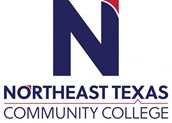 Course Syllabus 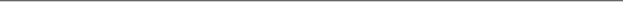 “Northeast Texas Community College exists to provide personal, dynamic learning experiences empowering students to succeed.”Melissa Fulgham, Ph.D.Office: HUM 128EPhone: 903.434.8253Email: mfulgham@ntcc.eduThis syllabus serves as the documentation for all course policies and requirements, assignments, and instructor/student responsibilities. Information relative to the delivery of the content contained in this syllabus is subject to change. Should that happen, the student will be notified.Course Description: A survey of the economic, social, political, intellectual, and cultural history of Mexican Americans/Chicanx. Periods include the United States-Mexico War Era, incorporation of Northern Mexico into the United States, Porfirian Mexico, and the nineteenth century American West, 1910 Mexican Revolution and Progressive Era, the Great Depression and New Deal, World War II and the Cold War, Civil Rights Era, Conservative Ascendancy, the age of NAFTA and turn of the 21st Century developments. Themes to be addressed are the making of borders and borderlands, impact of Treaty of Guadalupe Hidalgo, gender and power, migration and national identities, citizenship and expulsion, nineteenth century activism and displacement, industrialization and the making of a transnational Mexican working class, urbanization and community formation, emergence of a Mexican American Generation, war and citizenship, organized advocacy and activism, Chicano Movement, changing identifications and identities, trade and terrorism. (May be applied to U.S. History requirement.)Prerequisite(s): noneCourse Objectives: After completing this course, you will be able to:Create an argument through the use of historical evidence. Analyze and interpret primary and secondary evidence. Differentiate between the promises and realities of the Treaty of Guadalupe.Describe how race, gender, and class shaped material conditions and inter-ethnic dynamics for Mexican Americans in the United States.Discuss the transnational political and economic ties between the United States and Mexico.Assess the impact of the 1910 Mexican Revolution on the United States and Mexico.Articulate the place of the Mexican American struggle for civil rights within the context of the broader Civil Rights Movement.Evaluate periods of significant change in Mexican migration patterns to the United States.Evaluation/Grading Policy: 20%	MidTerm Exam		20%	Final Exam		20%	History Research Project			20%	In-Class Activities and Attendance	20%	Online Activities and DiscussionsNumerical grading scale: A: 100%-90; B: 89-80; C: 79-70; D: 69-60; F: 59 or belowRequired Instructional Materials: Suarez, Ray. Latino Americans: The 500-Year Legacy that Shaped a Nation. Minimum Technology Requirements: You must have access to a computer to take this course. Your computer needs to have Windows XP SP3 or later or MAC OS X10.3 or higher.  You will need Office 2003 or higher, and you will need broadband internet access. You can check your operating system by right clicking on the My Computer icon on the home screen.  You can check your word processing program by going to Start and clicking on All Programs.  You will find your Office program there.  If you do not have access to a computer with the minimum computer requirements, I strongly suggest that you reconsider taking this online course.Required Computer Literacy Skills: Ability to use Blackboard as well as Microsoft Office. Microsoft Office programs, including Word, are provided free to all enrolled students.Course Structure and Overview: MidTerm Exam:MidTerm examination will cover material from the first half of the course. Final Exam:The final exam will focus on material covered in the second half of the course, but may include some questions that are comprehensive in nature. History Research Project:Students will conduct research on a relevant topic of their choice and share their findings with the class. Attendance and In-Class Activities:Activities will vary throughout the semester and must be completed within class. These will range from image analysis, document readings, and Kahoot! Quizzes.Online Activities and Discussions:Online items will include readings as well videos. Every week will conclude with a reflective online discussion regarding the material covered in-class and online. Communications: Blackboard messages or direct email serve as the best ways to communicate. *Reminder: NTCC email is the official form of communication used by the college. TEAMS is the only other official form of communication.NTCC Academic Honesty/Ethics Statement:NTCC upholds the highest standards of academic integrity. The college expects all students to engage in their academic pursuits in an honest manner that is beyond reproach using their intellect and resources designated as allowable by the course instructor. Students are responsible for addressing questions about allowable resources with the course instructor. Academic dishonesty such as cheating, plagiarism, collusion, and the use of AI (artificial intelligence) is unacceptable and may result in disciplinary action. This course will follow the NTCC Academic Honesty and Academic Ethics policies stated in the Student Handbook.  Refer to the student handbook for more information on these subjects.ADA Statement:It is the policy of NTCC to provide reasonable accommodations for qualified individuals who are students with disabilities. This College will adhere to all applicable federal, state, and local laws, regulations, and guidelines with respect to providing reasonable accommodations as required to afford equal educational opportunity. It is the student’s responsibility to request accommodations. An appointment can be made with the Academic Advisor/Coordinator of Special Populations located in Student Services and can be reached at 903-434-8264. Family Educational Rights and Privacy Act (FERPA): The Family Educational Rights and Privacy Act (FERPA) is a federal law that protects the privacy of student education records. The law applies to all schools that receive funds under an applicable program of the U.S. Department of Education. FERPA gives parents certain rights with respect to their children’s educational records. These rights transfer to the student when he or she attends a school beyond the high school level. Students to whom the rights have transferred are considered “eligible students.” In essence, a parent has no legal right to obtain information concerning the child’s college records without the written consent of the student. In compliance with FERPA, information classified as “directory information” may be released to the general public without the written consent of the student unless the student makes a request in writing. Directory information is defined as: the student’s name, permanent address and/or local address, telephone listing, dates of attendance, most recent previous education institution attended, other information including major, field of study, degrees, awards received, and participation in officially recognized activities/sports.Office Hours(and by appointment)MondayTuesdayWednesdayThursdayFridayOffice Hours(and by appointment)1:30 – 3:009:00 – 12:301:30 – 3:001:30 – 3:009:00 – 12:301:30 – 3:00by appointment only